CV Anouk Schrijnemaekers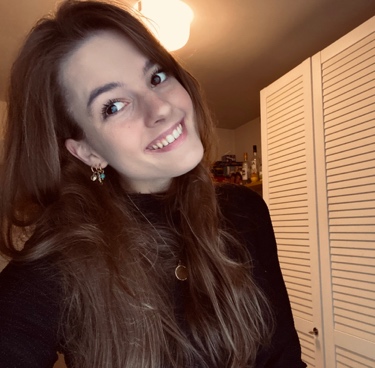 Persoonlijke gegevensNaam:		Anouk SchrijnemaekersWoonplaats:	WeertTelefoon:		+31 6 18 24 03 80Geboortedatum:	27 april 2000E-mail:		anoukschrijnemaekers@hotmail.comGeslacht:		VrouwOver mijHi! Leuk dat je een kijkje neemt op mijn CV. Ik zit momenteel in mijn afrondingsjaar van Finance & Control (time flies when you’re having fun ;-)). Naast mijn schooluren ben ik ’s-ochtends te vinden in de Basic-Fit en na school bij een van mijn twee bijbaantjes in de horeca. Mijn week ziet er dus goed gevuld uit, maar ik haal uit alles ook een hoop energie.Ik hoop mij vanaf februari 2022, als ik stage ga lopen bij Footprint, te ontwikkelen binnen dit bedrijf in de financiële sector. Ik hoop dat mijn creativiteit in combinatie met mijn kritische blik een toevoeging zullen zijn. En wat ik nou het leukste vind? De betekenis achter de cijfers ontrafelen.CompetentiesKritischCreatiefLeergierigHardwerkendSpontaanWerkervaring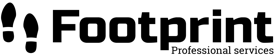 November 2021	- heden		Footprint Professional Services B.V.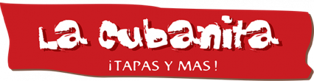 Juli 2021 – heden			La Cubanita Weert - Leidinggevende, gastvrouw, bediende, barvrouwTaken en verantwoordelijkheden:Aanspreekpunt op de avond voor collega’sAansturen collega’sKassa opmakenDKW, drank en etenswaren bestellenOntvangen/ bedienen van gastenOpnemen, maken en rondbrengen drankjes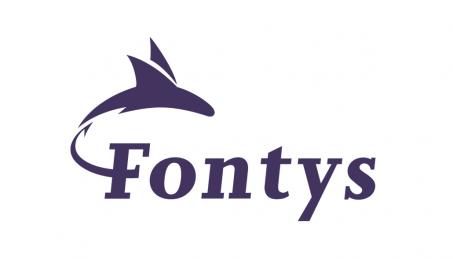 Juni 2019 – heden			Fontys Hogescholen Eindhoven - Lid studentenpoolTaken en verantwoordelijkheden:Beantwoord vragen over de opleiding Finance & Control via WhatsAppHelp me met open dagenGeef van voorlichtingenNeem potentiële studenten mee voor een meeloopdag 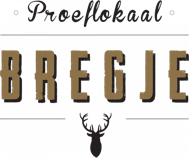 Januari 2019 – heden		Proeflokaal Bregje WeertLeidinggevende, gastvrouw, bediende, barvrouw, koude kant keukenTaken en verantwoordelijkheden:Aanspreekpunt op de avond voor collega’sAansturen collega’sKassa opmakenDKW, drank en etenswaren bestellenOntvangen/ bedienen van gastenOpnemen, maken en rondbrengen drankjesMaken van voorgerechten en desserts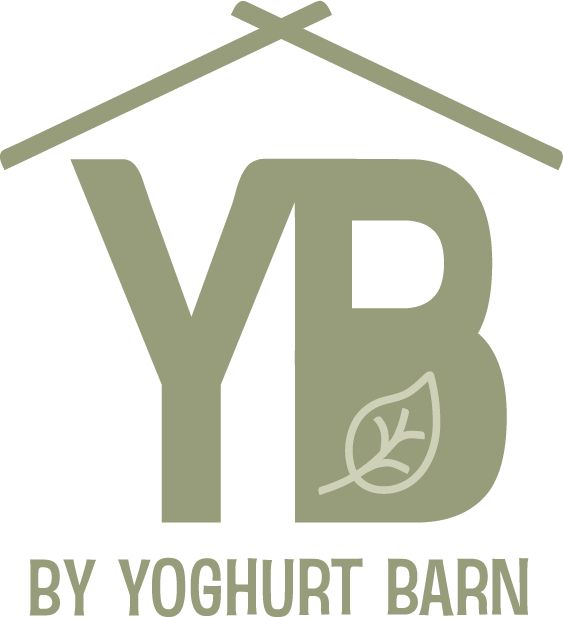 Februari 2020 – Juni 2020 		Yoghurt Barn Culemborg - Stagiaire Finance Taken en verantwoordelijkheden:Inkoopfacturen verwerkenOB-aangiftes maken en indienenFooien boekenVraagposten maken, bijwerken en kloppend makenWeekrapportages maken van alle vestigingenNOW-regelingen regelen voor alle vestigingenVergaderingen bijwonen management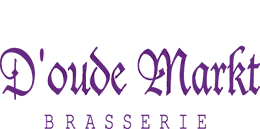 November 2017 – Januari 2019 	Brasserie D’oude Markt Weert - BarvrouwTaken en verantwoordelijkheden:Maken en serveren van drankjes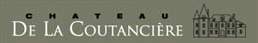 Mei 2018 – Augustus 2018 		Chateau de la Coutancière Brain sur Allonnes (FR)Stagiaire Food & BeverageTaken en verantwoordelijkheden:Bedenken en bereiden gerechten Opnemen en uitserveren van dranken en gerechtenVerwelkomen van gastenUithelpen bij housekeeping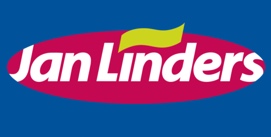 Oktober 2015 – December 2017 	Jan Linders WeertKassamedewerker, brood, - vlees- en kaasmedewerkerTaken en verantwoordelijkheden:Bestellen brood, - kaas- en vleeswarenVoorraad tellen brood, - kaas- en vleeswarenSnijwerk en verpakkenAfrekenen klantenOpleidingen2018 – heden			Fontys Hogeschool Eindhoven				Finance & Control				Propedeuse behaald	2017 - 2018			Hogeschool TIO Eindhoven				Hotel- en eventmanagementPropedeuse behaald2012 - 2017			Philips van Horne Weert Havo – Economie en MaatschappijDiploma behaaldSystemenMS Office (Word, PowerPoint, Teams, Excel)Exact OnlineBlue10Fiscaal gemakPower BI (beginnend)SAP	(beginnend)